Msp430上手书籍5rmb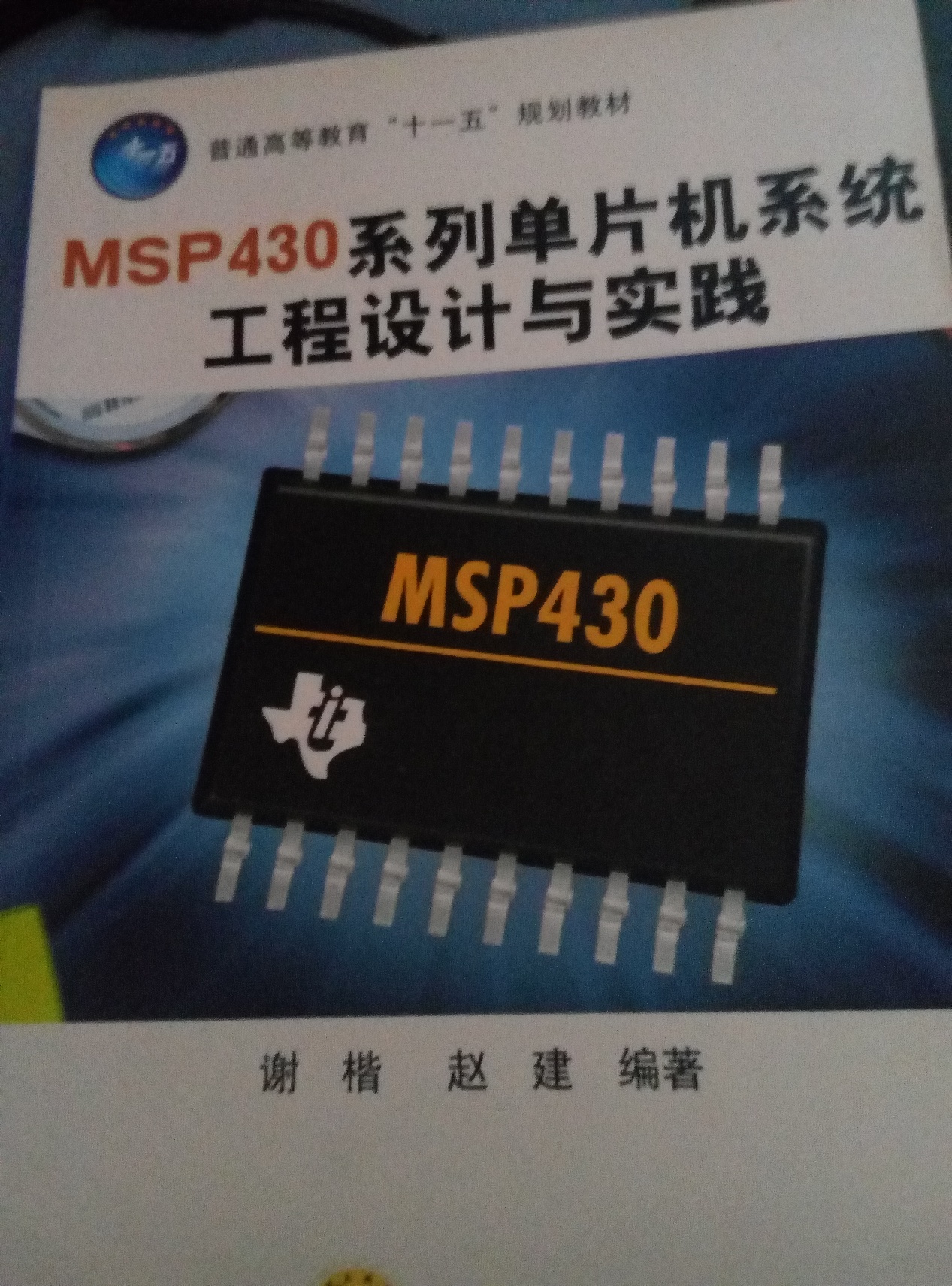 